Цветные мыльные пузыри: как приготовить растворОбычные мыльные пузыри обладают красивым собственным блеском, но, добавляя всего лишь несколько капель жидкого пищевого красителя к смеси, вы увидите действительно большую разницу.Запуская цветные пузыри, убедитесь, что вы сделаете это снаружи, подальше от всего того, что вы не хотите увидеть окрашенным (светлая стена дома, ваша беседка, и т.п.). Пищевой краситель обычно смывается дождём, но рисковать не стоит.Рецепт: 1 чашка гранулированного мыла или стирального порошка1 литр тёплой водыжидкий пищевой краситель (также подходят красители для мыловарения, они безопасные)Растворите мыло в тёплой воде. Смешайте с красителем, пока не получите тот оттенок, который вы хотите.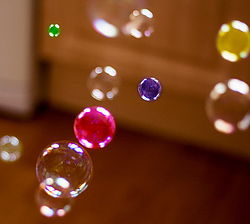 